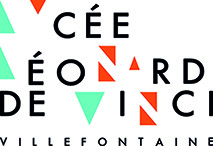 Tél 04 74 96 44 55 Fax 04 74 96 35 88 Mardi 20 juin 2017Projet de voyage- AngleterreAnnée scolaire 2017-2018Professeurs : Mme Cany Audrey (responsable voyage) + 3 professeurs encadrantsEffectifs : 54 élèves (+ 4  professeurs). (A ce jour nous ignorons le nombre d’élèves majeurs concernés par le voyage).Classes concernées : le voyage s’adresse aux élèves de premières euros et terminales euros ainsi qu’aux premières et terminales Littéraires.Budget : environ 350 euros X 58 personnes = 20300 euros. Durée du voyage : 6jours soit du dimanche matin (départ du lycée) au vendredi  après-midi (retour au lycée). Nombre de nuitées avec pension : 4  nuitées avec  pensions complètes.Lieux : Arras et Angleterre (Brighton, Oxford, Bath, Londres)Visites : ● Jour 1 : départ du lycée	Route jusqu’à Arras et visite du mémorial canadien de Vimy et/ou visite de la Carrière de Wellington	Installation et nuit à l’hôtel dans la région d’Arras● Jour 2 : départ d’Arras pour l’AngleterreVisite de Brighton (ville et Pavillon Royal)Installation dans les familles dans la région de Winchester●Jour 3 : Visite  guidée de Bath (ville + thermes romaines)● Jour 4 : Visite du palais de Blenheim.	Visite guidée d’Oxford.● Jour 5 : Visite de Londres (Visite de la ville,National Gallery, Museum of London).	Départ de Londres pour la France.Nuit dans le bus.● Jour 6 : Retour au Lycée dans l’après-midi.Projet pédagogique : Le voyage permettra aux élèves de pratiquer la langue anglaise mais aussi de découvrir des sites historiques datant d’époques très variées en France et en Angleterre. La découverte d’un pays, d’une culture et d’un mode de vie autre que ceux des élèves participe à la formation citoyenne de l’élève. Le voyage s’articule autour des notions abordées en 1ère et Terminales. En 1ère, les thèmes de la guerre au XXème siècle, de l’Europe, des relations franco-britanniques sont étudiés. En Terminales, les thèmes de la mémoire et de l’historien, des villes mondiales sont évoqués. 